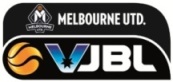 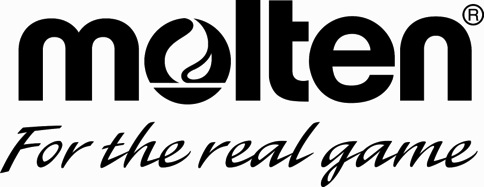 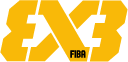 3x3 Challenge TournamentVenue Keilor Basketball Stadium – Wednesday 12th April 2017Entry Form     CONTACT DETAILSTeam Name: ______________________________________________________________________________Contact: __________________________________ Email: __________________________________________Postal Address: ____________________________________________________________________________Postcode:	_____________________________ Phone:_______________________________________Mobile: ___________________________________ Fax: _________________________________________Uniform colours: Singlet: _______________________ Shorts: ______________________________________ENTRY DETAILSPayment of $40 per team (GST inclusive) is ONLY TO BE PAID after a confirmation emailed is sent to you confirming your entry details.Credit Card details will be needed for payment & this information will be destroyed after processing.**Players must create profile on 3x3planet.com by Friday 7th AprilInformation on how to create player profile will be emailed out after team entry**Players will receive 3x3 Player ranking pointsMusic to entertain and prize for each section.PLEASE RETURN ALL ENTRIES TO Warren Brown AT MUVJBL BY EMAIL  warren.brown@basketballvictoria.com.au 	ENTRIES CLOSE Monday 3rd April 2017TEAM NUMBERSGIRLS - $40 per teamBOYS - $40 per teamU12U14U16U18U20